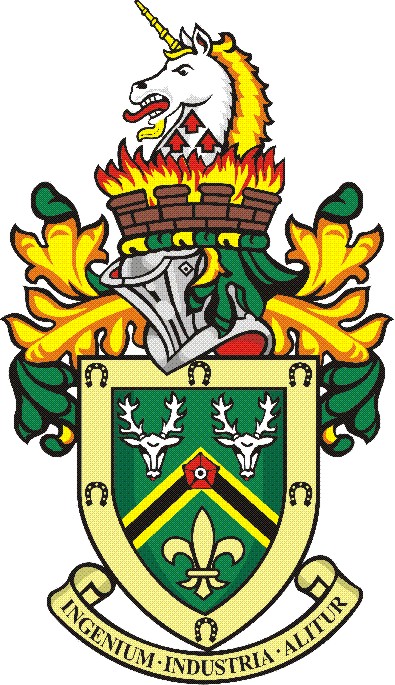 RIPLEY TOWN COUNCIL2023 BEST KEPT ALLOTMENT ANDBEST KEPT GARDEN COMPETITIONSUPPORTED BY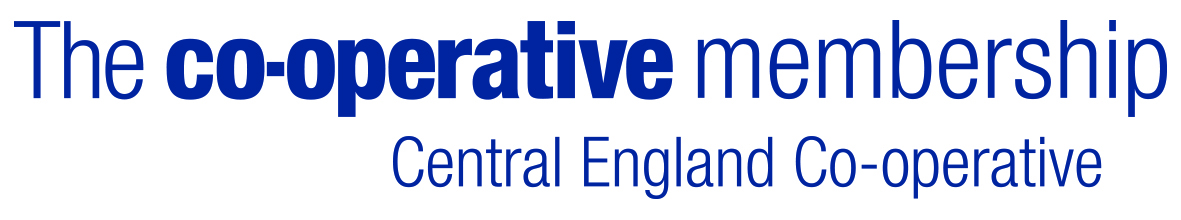 
Do you have a garden or allotment that you are proud of? We would love for you to enter it into our competition!  CATEGORIES FOR 2023 This competition is open to all residents in the Ripley Township including Ambergate, Bullbridge, Hammersmith, Heage, Lower Hartshay, Upper Hartshay, Marehay, Nether Heage, Ridgeway, Sawmills, Street Lane, Upper Hartshay and Waingroves. The gardens or allotments to be judged must be in the Ripley Township. Categories: Best Business Floral Display Best School Outside area created by the pupils Best Small Garden Best Large Garden Best Community Project Best Allotment Closing date for all entries is Friday 30th June 2023 at 5pm. Judging for Best School Outside area will take place on Wed 12th July 2023. Judging for all other categories will take place on Saturday 22nd July 2023. Category you are entering into:Garden area to be judged – (Front, rear or side, or front and rear).................................................................................................................................................ORAllotment Site…………………………………….            Plot Number………………….Signed.................................................................................Date.............................................. Closing date for entry forms Friday 30th June 2023COMPLETED FORMS SHOULD BE SENT TO:-Hannah Curzon – Deputy Town ClerkRIPLEY TOWN COUNCIL, 6 Grosvenor Road, Ripley, DE5 3JFdeputyclerk@ripleytowncouncil.gov.uk  or Tel: 01773 513456www.ripleytowncouncil.gov.uk NameAddressPostcodeTelephoneEmail addressBest Business Floral DisplayBest School Outside area created by pupilsBest Small GardenBest Large GardenBest Community ProjectBest Allotment